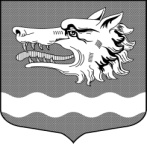 Администрация Раздольевского сельского поселенияПриозерского муниципального района Ленинградской областиПОСТАНОВЛЕНИEВ соответствии с Федеральным законом от 27.07.2010 года № 210–ФЗ «Об организации предоставления государственных и муниципальных услуг», Федеральным законом от  06.10.2003 года № 131–ФЗ «Об общих принципах организации местного самоуправления в Российской Федерации», Правилами разработки и утверждения административных регламентов предоставления государственных услуг, утвержденными постановлением Правительства Российской Федерации от 20.07.2021 года № 1228, Уставом Раздольевского сельского поселения Приозерского муниципального района Ленинградской области, администрация Раздольевского сельского поселения Приозерского муниципального района Ленинградской области ПОСТАНОВЛЯЕТ:1. Утвердить административный регламент по предоставлению муниципальной услуги «Предоставление земельных участков, находящихся в муниципальной собственности (государственная собственность на которые не разграничена1), на торгах» (Приложение).2. Отменить постановление администрации № 57 от 09.03.2023 г. Об утверждении административного регламента по предоставлению муниципальной услуги «Предоставление земельных участков, находящихся в муниципальной собственности (государственная собственность на которые не разграничена1), на торгах»».3. Опубликовать настоящее постановление в средствах массовой информации, разместить в сети Интернет на официальном сайте администрации Раздольевского сельского поселения Приозерского муниципального района Ленинградской области.4. Постановление вступает в силу с момента его официального опубликования в средствах массовой информации.5. Контроль за исполнением настоящего постановления оставляю за собой.И.о. главы администрации						А.Ш. ШехмаметьеваИсп. Викулова Ю.В.  Тел.: 8–(81379)-51-441.Разослано: дело– 2, СМИ – 1, прокуратура – 1.С приложениями можно ознакомиться на сайте администрации МО Раздольевское сельское поселение «раздольевское.рф»от   15.06.2023 года№ 135Об утверждении административного регламента по предоставлению муниципальной услуги «Предоставление земельных участков, находящихся в муниципальной собственности (государственная собственность на которые не разграничена), на торгах»